Муниципальное бюджетное общеобразовательное учреждение «Чернореченская средняя общеобразовательная школа Оренбургского района»МБОУ «Чернореченская СОШ»                                                                                                 Утверждаю                                                                                                           директор школы_____И.В. ГонышеваПРОГРАММА ЛАГЕРЯ С ДНЕВНЫМ ПРЕБЫВАНИЕМ ДЕТЕЙ«РОСТОК НАДЕЖДЫ»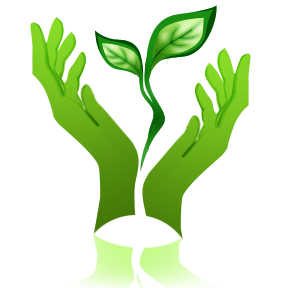 2013г. Оглавление:
1.Информационная карта программы………………………………………3
2.Анализ актуального состояния пришкольного лагеря с дневным пребыванием детей «Росток надежды»………………………………..4
3.Прогноз тенденций изменения социального заказа, адресуемого лагерю……………………………………………………………..94.Разработка концепции будущего состояния лагеря4.1Концептуальное обоснование стратегии развития лагеря…………………94.2 Миссия, цели и задачи лагеря дневного пребывания детей «Росток надежды»…………………………………………………………………………124.3 Планирование деятельности по реализации целей и задач развития учреждения……………………………………………………………………………...135.Ресурсное обеспечение реализации программы развития………………21
6.Ожидаемые результаты ………………………………………………26
7.Система организации контроля за исполнением программы………………26
8. ПриложениеИнформационная карта программыАнализ актуального состояния пришкольного лагеря с дневным пребыванием детей «Росток надежды»Каникулы играют весьма важную роль в системе непрерывного образования. "В воспитании нет каникул” – эта педагогическая формула становится правилом при организации детского летнего отдыха, а заодно и правилом творческого подхода к каникулам – радостному времени духовного и физического развития, роста каждого ребенка. Пришкольный лагерь дневного пребывания – одна из наиболее востребованных форм отдыха детей в сельской местности, где школа является, своего рода, социокультурным центром. Пришкольный лагерь создает условия для  развития творческого потенциала детей, совершенствования их личностных возможностей, приобщения к ценностям культуры, вхождения в систему социальных связей, воплощения собственных планов, удовлетворения индивидуальных интересов в личностно значимых сферах деятельности. Поэтому организация школьных оздоровительных лагерей одна из интереснейших и важнейших форм работы со школьниками в летний период. Лагерь выполняет очень важную миссию воспитания и развития детей. В МБОУ «Чернореченская СОШ» пришкольный лагерь функционирует более 10 лет. Всего в лагере ежегодно отдыхают 60 детей: до 2013 года это были только учащиеся МБОУ «Чернореченская СОШ» с 8 до 10 лет, в 2013 году возраст воспитанников лагеря снизился до 6 лет и возрос до 12 лет. Востребованность услуг лагеря родителями, имеющими детей в возрасте от 6 лет, обусловлена, с одной стороны, желанием создать для своего ребенка безопасные условия пребывания, так как родители находятся на работе, и дети зачастую предоставлены сами себе, с другой стороны, условия для успешной адаптации в школе, так как уже в сентябре дети станут учениками. За последние 3 года  в лагере «Росток надежды»отдохнуло 180 детей 
Ежегодно составляется социальный паспорт воспитанников ЛДП.Кроме того, услуги ЛДП заинтересовали родителей и детей из других населенных пунктов. До 2013 года лагерь работал в две смены по 30 человек, в этом учебном году был проведен эксперимент: все дети были приглашены в одну смену. Это позволило, с одной стороны, мобилизовать кадровый потенциал учреждения, с другой стороны, расширить услуги, предлагаемые учащимся.  Программа 21- дневного пребывания учащихся в лагере насыщена спортивными, познавательными, развивающими мероприятиями, играми, экскурсиями, которые способствуют активному отдыху воспитанников, а главное формируют духовно-нравственную творческую личность.На протяжении двух лет мы проводим анкетирование воспитанников лагеря и их родителей по окончании смены. Результаты представлены в диаграммах. Дети и родители отвечали на вопрос «Понравилось ли тебе в лагере?», родители – «Понравилась ли вам организация лагеря?». На вопрос «Что не понравилось в работе лагеря» дети и родители единодушно отвечали: «ранний подъем»и «работа лагеря в субботу». Ранний подъем мы изменить не можем, так как режим лагеря определен СанПиН 2.4.4.2599-10. «Гигиенические требования к устройству, содержанию и организации режима в оздоровительных учреждениях с дневным пребыванием детей в период каникул», утв. Главным государственным санитарным врачом РФ 19 апреля 2010 г. А вот работу лагеря в субботу по заказу родителей можно отменить, продлив смену лагеря в будние дни. Кадровое обеспечениеКоллектив, работающий в лагере «Росток надежды» представлен как учителями школы, так и педагогами дополнительного образования Районного дома детского творчества и Центра «Вдохновение» села Черноречье. Всего в лагере ежегодно работает более 20 человек: это начальник лагеря, старшая вожатая, воспитатели, педагоги дополнительного образования, библиотекарь, техперсонал. Штатное расписание лагеряСреди педагогов, занимающихся с детьми, учителей высшей категории – 1, учителей 1 категории – 7, учителей без категории – 4. Все сотрудники лагеря ежегодно проходят осмотр и санитарный минимум. Для обеспечения первой медицинской помощи воспитанников и сотрудников лагеря налажено взаимодействие с ФАП с. Черноречье и МУЗ «ЦРБ Оренбургского района». Материально-техническое обеспечениеДля работы лагеря есть все необходимое оборудование и спортивный инвентарь: 4 игровые комнаты оборудованы музыкальной, мультимедийной аппаратурой, настольными играми, канцелярскими принадлежностями;в рекреации имеется ЖК-телевизор с диагональю 100 см. для просмотра популярных и мультипликационных фильмов, радиоузел, спортивный зал, спортивная площадка, кабинет информатики, библиотека – все это позволяет сделать досуг учащихся интересным, развивающим и разнообразным. Кроме того, налажено сотрудничество с сельским домом культуры, где для воспитанников лагеря организуются видео лектории, просмотры художественных фильмов, игровые дискотеки, занимательные мероприятия художественно-эстетической направленности. На сегодняшний день ЛДП «Росток надежды» - это продуктивно развивающаяся структура образовательного учреждения, которая имеет, с одной стороны, наработанные и устоявшиеся традиции, с другой стороны,  приемлет инновации.3. Прогноз тенденций изменения социального заказа, адресуемого лагерюСовременный лагерь с дневным пребыванием детей – это не просто место времяпрепровождения детей. К современному лагерю родители предъявляют те же требования, что и к любому другому образовательному учреждению, в первую очередь, безопасность детей, их развитие и воспитание. Детский лагерь занимает свое особое место среди разнообразных институтов социализации и воспитания детей. Для родителей отправляющих своего ребенка в лагерь самыми важными вопросами были и остаются вопросы качества отдыха, питания, и с этим невозможно не согласиться.Но для педагогов и специалистов, организующих процесс пребывания ребенка в лагере, сверхзадачей является достижение целого комплекса педагогических целей, связанных с социализацией личности, формированием ценностных жизненно-важных ориентаций в социуме.В связи с этим, важно таким образом организовать время пребывания детей в лагере, чтобы, с одной стороны, им было интересно и увлекательно, с другой, полезно. Для этого необходимо реализовать все ресурсы как самого образовательного учреждения, так и социальных партнеров. 4.Разработка концепции будущего состояния лагеря4.1 Концептуальное обоснование стратегии развития лагеряПрограмма развития лагеря с дневным пребыванием детей «Росток надежды» должна стать составной частью воспитательной системы школы «Школа творческого саморазвития», основные идеи которой:Идея развития. Развитие личности ученика, его субъектности и индивидуальности, творческих и интеллектуальных способностей, развитие умений самообразования и самовоспитания. Идея творчества. В процессе творческой деятельности происходит развитие способностей и формирование потребностей личности. Развитие мотивации и овладение методами творческой деятельности способствует более полному самовыражению личности. Идея сотрудничества. Совместная творческая деятельность детей, родителей,  учителей и социальных партнеров является созидательной деятельностью, способствующей переживанию “ситуации успеха”. Идея выбора и ответственности. Имея возможность выбирать виды и формы деятельности, ребенок учится предполагать результаты и нести за них ответственность. Идея деятельности. Деятельность призвана породить удовлетворение от процесса деятельности и идеи, от переживания ценностного отношения к объекту деятельности. Идея открытости. Контакт с семьей, участие родителей и сельского сообщества в целом в воспитании, доступность информации, взаимодействие с учреждениями окружающего социума. Теоретико-методологическая основа разработки программы: концепции социокультурных институтов и их взаимодействия в современном обществе (Ю.П. Андреев, А.С. Ахиезер, Н.Л. Захаров, И.С. Кон, Н. Луман, В.Г. Марача, Е.А. Островская, Т. Парсонс, С.С. Фролов, Ф.Э.Шереги, А.М. Яковлева);культурологический подход к образованию и воспитанию, рассматривающий современные социокультурные условия развития образования, культурную среду и ее роль в образовании и воспитании личности, культурные модели в образовании (Н.И. Алексеев, Ш.А.Амонашвили, А.Г. Асмолов, А.П. Валицкая, О.С. Газман, О.В.Заславская, В.П. Зинченко, Н.Б. Крылова, З.А. Малькова, В.А.Сластенин, Я.С. Турбовской, Е.Н. Шиянов, И.С. Якиманская и др.); концепция социального пространства П. Бурдье (Bourdieu);социально-педагогические концепции взаимодействия человека и среды в процессе социализации личности (Б.Г. Ананьев, Г.М. Андреева, Н.Ф.Голованова, Л.С. Выготский, А.Н. Леонтьев, С.Л. Рубинштейн, Б.З.Вульфов, И.С. Кон, М. Мид, А.В. Мудрик, Д.И. Фельдштейн, Г.Н.Филонов); теории личностно-деятельностного подхода к воспитанию (З.И.Васильева, В.А. Сластенин, Н.М. Таланчук, И.Ф. Харламов, Н.Е.Щуркова), воспитательных систем и воспитательного пространства (Л.И.Новикова, А.В. Гаврилин, Д.В. Григорьев, И.Д. Демакова, В.А.Караковский, С.Д. Поляков, Н.Л. Селиванова, Т.В. Цырлина).представления о социокультурных институтах, их роли и значении в развитии общества (В.Л. Абушенко, А.А. Грицанов, С.С. Фролов, А.В.Мудрик).Принципы функционирования лагеряпринцип культуросообразности приобщение к ценностям отечественной и мировой истории и культуры с целью формирования растущей личности на лучших ее примерах.принцип дифференциации направлен на отбор содержания, методов и форм работы с учетом индивидуальных и возрастных особенностей всех участников образовательного процесса.принцип доверия и поддержки предполагает веру в ребенка, доверие ему, поддержку его устремлений к самореализации.принцип выбора предполагает включение учащихся в ситуацию свободы выбора, который всегда связан с осознанием определенной меры ответственности.принцип субъектности предполагает оказание помощи ребенку в становлении его субъектом жизнедеятельности в отряде, селе, обогащение его субъектного опыта.принцип творчества и успеха направлен на развитие творческих задатков и способностей каждого ребенка. Достижение успеха в том или ином виде деятельности стимулирует стремление личности, направленные на самосовершенствование и самореализацию.4.2 Миссия, цели и задачи лагеря дневного пребывания детей «Росток надежды»Миссия заключена уже в названии и эмблеме лагеря «Росток надежды». Росток – это проявление начинающегося развития чего-нибудь, в нашем случае, развитие ребенка. Так как основной контингент лагеря – это дети от 6 до 12 лет, то  развитию их способностей, становлению личности уделяется особое внимание. Надежда – это стремление вперед. Эмблема лагеря представляет собой росток в заботливых руках. С одной стороны, это ассоциация с руками педагогов, которые сопровождают детей, с другой стороны, каждому ребенку предоставляется возможность самому вырастить свой собственный росток в прекрасный цветок или дерево. Ведь мы живем в сельской местности, а значит, трудовое воспитание для нас является приоритетным. Цель деятельности лагеря: обеспечение развития, отдыха и оздоровления детей.Основными задачами работы лагеря являются:организация содержательного досуга детей;сохранение и укрепление здоровья детей;создание необходимых условий для личностного, творческого, духовно-нравственного развития детей, для занятий детей физической культурой и спортом, туризмом, расширения и углубления знаний об окружающем мире и природе, развития творческих способностей детей, организации общественно полезного труда, формирования и развития позитивной мотивации здорового образа жизни;воспитание и адаптация детей к жизни в обществе, привитие навыков самоуправления, чувства коллективизма и патриотизма;формирование у детей общечеловеческой культуры и ценностей;привлечение детей к туристской, краеведческой, физкультурно-спортивной и иной деятельности.4.3 Планирование деятельности по реализации целей и задач развития учрежденияПеречень документов, регламентирующих деятельность ЛДП1. Социальный паспорт учащихся ЛТО2. Список учащихся ЛТО 3. Заявления родителей4. Закон  Оренбургской области «Об осуществлении и финансовом обеспечении оздоровления и отдыха детей Оренбургской области»5. Указ Губернатора «Об организации отдыха, оздоровления и занятости детей и подростков в Оренбургской области в 2012 году и последующие годы»6. Приказ Министерства образования «О мерах по организации и проведению летней оздоровительной кампании»7. Приказ Министерства образования «Об утверждении порядка и проведения смен профильных лагерей, лагерей с дневным пребыванием, лагерей труда и отдыха»8. Постановление администрации Оренбургского района «Об организации летнего отдыха детей и подростков в Оренбургском районе»9. Приказ РУО «Об организации летнего отдыха детей и подростков»10. Инструктивно-методическое письмо «Рекомендации к разработке типового положения о детском оздоровительном лагере и требования к составлению и ведению реестра и типовой формы паспорта организации отдыха и оздоровления детей»11. Методические рекомендации по обеспечению санитарно-эпидемиологического благополучия и безопасности перевозок организованных групп детей автомобильным транспортом» 12. Приказ Министерства образования РФ  «Об утверждении порядка и проведения смен профильных лагерей, лагерей с дневным пребыванием, лагерей труда и отдыха» (с изменениями от 28 июня 2002 года)13. Договор возмездного оказания услуг14. Договор на лабораторный производственный контроль 15. Протокол лабораторных исследований16. Договор на дератизацию17. Акт об оказании услуг18. Договор на оказание услуг по водоснабжению19. Договор аренды спортивного зала «Юниор»20. Выписка из приказа МБОУ «Чернореченская СОШ»21. Положение о лагере дневного пребывания «Росток надежды»  МБОУ «Чернореченская СОШ»22. Режим работы лагеря дневного пребывания «Росток надежды»23. Правила внутреннего и трудового распорядка24. Штатное расписание25. Список сотрудников лагеря дневного пребывания «Росток надежды»26. Список работников пищеблока лагеря дневного пребывания  «Росток надежды»27. Санитарно-эпидемиологическое заключение28. Примерное меню лагеря дневного пребывания «Росток надежды»29. План работы лагеря дневного пребывания «Росток надежды» 30. План межведомственного взаимодействия с МБУ «Вдохновение»31. Должностная инструкция начальника лагеря дневного пребывания32. Должностная инструкция воспитателя лагеря дневного пребывания33. Должностная инструкция педагога дополнительного образования дневного пребывания34. Должностная инструкция повара лагеря дневного пребывания35. Должностная инструкция кухонного работника лагеря дневного пребывания36. Должностная инструкция уборщика служебных помещений лагеря дневного пребывания37. Инструкции по оказанию первой медицинской помощи38. Инструкции по технике безопасности39. Схема безопасного маршрутаНаправления деятельности лагеря с дневным пребыванием детей «Росток надежды»:-духовно-нравственное;-познавательное; -трудовое;-спортивно-оздоровительное;-художественно-эстетическое. Содержание деятельности лагеря вслед за воспитательной системой школы определяется  шестью целевыми программами. Таким образом, сохраняется преемственность в воспитании на всем протяжении пребывания детей в школе.План реализации программы5. Ресурсное обеспечение реализации программы развития Для реализации программы развития необходимо создать следующие условия:-повысить кадровый потенциал лагеря;-расширить воспитательное пространство;-заручиться финансовой поддержкой вышестоящих органов и социальных партнеров;-совершенствовать материально-техническую базу. Повышение кадрового потенциалаЗачастую в пришкольных лагерях работаю учителя, которые,  во- первых, в течение учебного  года уже устали, во-вторых, имея на вооружении определенный арсенал методов и приемов воспитания и обучения детей, их же используют в лагере. В результате дни лагеря очень внешне напоминают учебные дни, за исключением, пожалуй, чередования уроков и перемен по звонку. Для того чтобы изменить ситуацию и делать дни каникул для детей привлекательными, мы кроме учителей, привлекаем к работе педагогов дополнительного образования, в том числе и педагогов из Центра «Вдохновение» села Черноречье, районного дома детского творчества. Также для осуществления обмена опытом целесообразнее ставить на отряд опытного и молодого педагога. Кроме того, замечательно справляются с этой деятельностью ученики-волонтеры, представители ученического самоуправления. План работы выстроен таким образом, что к воспитанникам ежечасно приходит новый педагог со своими идеями. Для того чтобы расширить арсенал воспитательных средств, необходимо для педагогов проводить семинары, мастер-классы, конкурсы профессионального мастерства.   Учеников-волонтеров также необходимо обучать.  Обучение мы организуем ступенчато. Лидер ученического самоуправления обучается  в областной очно-заочной школе «Лидер», пять активистов занимаются в районной очно-заочной школе «Лидер», в свою очередь они передают в школе  свои знания лидерам ученического самоуправления. В данный момент разрабатывается программа школьного ученического самоуправления «Команда», в рамках которой будут обучаться и волонтеры.   Важным условием реализации данной программы является расширение воспитательного пространства. Воспитательная работа лагеря не должна ограничиваться только образовательным учреждением, на базе которого он открыт. На сегодняшний день мы активно сотрудничаем как с культурными учреждениями села (Центр творчества «Вдохновение», дом культуры села Черноречье, спортзал «Юниор», сельская библиотека, храм иконы Казанской Божией Матери), так и с культурными учреждениями района и области (музеи, театры, спорткомлексы и др.). Кроме того, ежегодно воспитанники лагеря посещают межрайонную инспекцию федеральной налоговой службы России №7 по Оренбургской области, где принимают участие в инсценированном представлении. Тем не менее, мы считаем, что есть необходимость расширять воспитательное пространство через взаимодействие с Центрами дополнительного образования области, ВУЗами, образовательными учреждениями района, что будет способствовать развитию кругозора школьников и их социализации. Так как мы живем в сельской местности, и важным направлением для  нас является трудовое воспитание, необходимо наладить сотрудничество с организациями, где учащиеся могли бы получить дополнительную информацию о профессиях, людях труда. В этом году мы активно сотрудничали с Управлением технологического транспорта и специальной техники. Совместными усилиями восстановили родник, в уборке территории родника принимали участие и воспитанники лагеря. Кроме того, дети благоустраивают территорию памятников села Черноречье.   Структура воспитательного пространства лагеряФинансовая поддержка вышестоящих органов и социальных партнеров. Совершенствование материально-технической базы           Программа развития лагеря нуждается в дополнительных средствах. На сегодняшний день мы имеем финансовую поддержку со стороны администрации села Черноречье в размере 27 тысяч рублей. Данные средства расходуются на горюче-смазочные материалы, организацию экскурсий, канцтовары, настольные игры. Кроме того, выделяются дополнительные средства для приобретения мороженого, сладких призов. Ежегодно дважды (в мае и августе) директор школы и его заместители отчитываются перед Советом депутатов с. Черноречье об организации летней занятости учащихся, в том числе, о работе лагеря. Помогают индивидуальные предприниматели села Черноречье, которые выделяют сладкие призы, повидло для пирога именинника. Но, к сожалению, этих средств не хватает на организацию оздоровительных процедур, так, например, посещение бассейна, обеспечение детей фиточаем, приглашение в лагерь таких специалистов как логопед, врач ЛФК и т.д. Планируем также  организацию экскурсий за пределами Оренбурга и Оренбургского района.Сегодня материально-техническая база лагеря – это база школы. Спортивным инвентарем лагерь обеспечен за счет спортзала «Юниор». Но лагерь нуждается в собственных средствах, которые необходимы для организации кружковых и дополнительных занятий. Необходима музыкальная аппаратура. Реализовать цели Программы развития лагеря возможно, на наш взгляд, через расширение социального партнерства. Организация социального партнерства с указанием сферы деятельности представлено в схеме. Социальное партнерство в рамках реализации Программы развития лагеряОжидаемые результаты	Востребованность услуг лагеря у детей и родителей.Улучшение психологической и социальной комфортности в едином воспитательном пространстве лагеря. Сохранение и укрепление физического и психологического здоровья детей.Удовлетворение потребностей и интересов учащихся.Расширение кругозора детей, развитие их организаторских и творческих способностей.Снижение темпа  роста негативных социальных явлений среди детей.Чувство удовлетворенности педагогов своей деятельностью. Система организации контроля за исполнением программы-  Информирование о ходе реализации программы на августовских совещаниях коллектива школы, заседании Совета депутатов села Черноречье.
- Системное обсуждение реализации этапов программы на заседаниях школьного коллектива, школьных родительских собраний (проблемы питания, содержание деятельности, благоустройство, улучшение материально-технической базы лагеря).
- Анализ мониторинга работы лагеря и публикация материалов по реализации программы на сайте школы, в школьной и сельской газете.-Интерактивный опрос на сайте школы http://schkolacher.ucoz.ru/index/lto/0-58. Полное название программыПрограмма летнего пришкольного лагеря с дневным пребыванием детей «Росток надежды»Автор программыБочкарева Татьяна РавильевнаРуководители программыГонышева Ирина Витальевна, Бочкарева Татьяна Равильевна, Перевицких Лариса АлександровнаМуниципальное образовательное учреждение, представившее программуМуниципальное бюджетное  общеобразовательное учреждение «Чернореченская средняя общеобразовательная школа Оренбургского района»Место реализацииОздоровительный лагерь с дневным пребыванием детей МБОУ «Чернореченская СОШ»Адрес организацииОренбургская область, Оренбургский район, село Черноречье, улица Гонышева, 35Телефон39-34-18, 39-34-67, факс: 39-34-18E-mailhttp://schkolacher.ucoz.ru/Форма проведенияЛетний школьный лагерь с дневным пребыванием детейЦель программыСоздание условий для полноценного отдыха, оздоровления детей, развития их внутреннего потенциала, содействия формированию ключевых компетенций воспитанников на основе включения их в разнообразную, общественно значимую и личностно привлекательную деятельность, содержательное общение и межличностные отношения в разновозрастном коллективе, развитие творческих способностей детей.Специализация программыРазностороннее развитие детей, приобретение навыков коллективно-творческой деятельности и жизненного опыта.Сроки реализации2012-2014 гг.Общее количество участников (в том числе детей)120 учащихся, 30 педагоговУсловия участия в программеЗаявления родителей участников программыУсловия размещения участников4 кабинета, игровая комната, столовая, спортивная площадка, спортивный зал, библиотека.Краткое содержание программыПрограмма содержит: мероприятия, реализующие Программу; ожидаемые результаты и условия реализации; приложения.
2011
2012
2013
1 смена – 30 детей

2 смена- 30 детей

1 смена - 30 детей,

2 смена –30 детей
1 смена- 60 детей00учащихсяучащихсяучащихсясемьисемьисемьисемьисемьисемьисемьисемьисемьисемьисемьисемьисемьисемьисемьиПотоквсегоМальчиковдевочекмногодетныемногодетныемногодетныемалобеспеченныемалобеспеченныемалобеспеченныенеполныенеполныенеполныеСемьи  рискаСемьи  рискаСемьи  рискаСемьи  рискаОпекаемыеОпекаемыеОпекаемыеВсего детейшкольникидошкольникиВсего детейшкольникиДошкольникиВсего детейшкольникидошкольникиВсегоВ них детейНа внутришкольномконтролеНа учете в КДН и ЗПВсего семейВ них детейВ них детей130161444-1111-44-----12223015158711413155-33--233                Должность    Количество    штатных единиц Начальник лагеря1Воспитатели6Педагоги ДО6Шеф-повар1Повар2Уборщик служебных помещений2Библиотекарь 1Наименование программыЗадачи МероприятияПрограмма  «Патриот»Формирование патриотических чувств и сознания учащихся, гражданской ответственности и социальной активности на основе исторических ценностей и любви к малой  родине, Отечествуэкскурсии в музей Оренбургского район; экскурсии в краеведческий города Оренбург;   экскурсии музей истории города Оренбург; экскурсии в музей «Салют, Победа!» (ежегодно старший отряд выезжает 22 июня на митинг);   экскурсии в комплекс-музей «Национальная деревня»;участие в сельских мероприятиях: сельский митинг в  День памяти и скорби,районный праздник, проводимый в селе Черноречье «День Пушкина», День семьи;просмотр патриотических художественных фильмов в сельском Доме культуры;занятия в объединении дополнительного образования «Истоки доброты»;чтение и обсуждение художественной литературы;проведение мероприятий патриотической направленности «Ради жизни на Земле»;экскурсия в филиал музея «Капитанская дочка»;посещение налоговой инспекции, участие в инсценированном представлении;беседы с инспектором ГИБДД по правилам дорожного движения;выступление отряда ЮИД;конкурсы стихов, рисунков, плакатов.Программа  «Бытие»Создание условий дляорганизации целесообразной, культуросообразной деятельности каждого воспитанника коллектива лагеря.самообслуживание;участие в благоустройстве кабинетов, территории школы;занятия в объединениях «Наши руки не для скуки», «Умелые ручки»;участие в реализации социальных проектов «Красота своими руками», «Если будут звенеть родники - значит, будет биться сердце России»;благоустройство за памятниками села;посадка цветов возле обелиска.Программа «Здоровье»Защита, сохранение и улучшение здоровья воспитанников лагеря, формирование  здоровогообраза жизни как основы существования человека.зарядка на свежем воздухе под энергичную музыку;ежедневная общая  физическая подготовка;еженедельные эстафеты, соревнования между отрядами;ежегодное посещение ледового дворца «Олимпиец» в поселке Пригородный;участие в сельских спортивных мероприятиях «Олимпиада «Черноречье»;конкурсы рисунков спортивной тематики;соблюдение режима дня;создание безопасных условий пребывания детей в лагере;правильное сбалансированное питание с учетом возрастных особенностей детей;осмотр воспитанников лагеря медицинскими работниками. Программа«Общение»Формирование коммуникативных умений и навыков учащихся, соответствующих их возрастному развитию и способствующихсоциализацииигровая дискотека;конкурс рисунков на асфальте «Дети рисуют мир»;фестиваль народов мира;День вежливости, День знакомства,День веселых затей и др.работа волонтеровдень именинника.Программа«Досуг»Предоставление учащимся выбора видов и форм  досуговой деятельности, способствующих развитию их творческих способностей  и поиску своей «ниши успешности»Конкурс «Алло! Мы ищем таланты!»;Инсценировка русских народных сказок;ярмарка идей; ежегодный сельский конкурс «Зернышко»;экскурсии на страусиную ферму «Птица счастья»;экскурсия в питомник «Собаки хаски»;посещение Драматического театра;посещение цирка;Игра “Музыкальное Поле чудес»;Объединение дополнительного образования «Очумелые ручки»;Объединение ДО «Волшебная кисточка» Программа«Учение»Формирование восприятия образования как ценности, возвышение образовательных потребностей учащихся и их родителей.организация консультационных пунктов по основным учебным предметам для учащихся;организация  предметных кружков;проведение интеллектуальных мероприятий. 